. 
Voorzitter: Ingrid				Notulen: MarleenAfwezig: VeraSt. JanschoolOude Postweg 55-577557 DA Hengelo074-2914073www.st-janschool.nlAgenda MR04-06-2020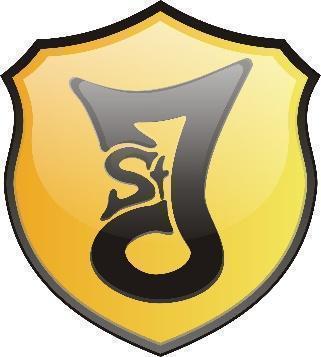 TijdOnderwerp20.001OpeningInschrijven voor de rondvraag.AniqueAllen20.002Welkom Erik Actie: Ingrid verschaft toegang tot drive voor Erik20.013Notulen + Actie-/BesluitenlijstAllen20.024Binnengekomen stukkenInfoMR zie: http://www.infomr.nl/. Infoblad MR: bij Ingrid Allen20.035Mededelingen team Annet20.056Herverkiezing Demis, Vera en Ingrid. Allen willen stellen zich beschikbaar voor herverkiezing.Ingrid 20.077GMRBegin volgend schooljaar wordt er een avond georganiseerd ivm  uitleg samenwerkingsscholenAnique20.158MobiliteitsbeleidAnnet20.309WerkverdelingsplanAnnet20.4510FormatieWe hebben gekozen voor een plan met 19 groepen.Annet21.5511SchoolgidsScholen op de kaart. Leerlingtevredenheidsonderzoek/leerlingtevredenheid 8,4. We zijn trots. Annet21.1012Rondvraaginformatie en scholingsbehoefteHerman Soepenberg wil een cursus geven; leren lezen van begrotingsstukken.  Herman komt hier op terug. Via GMR komt deze info over de cursus in de MRplanochtend 03-07(?): wie gaan dit doen? (jaarverslag 19-20 en jaarplan 20-21)Actie; Marleen en Ingrid doen dit samen.Allen21.1513Sluiting